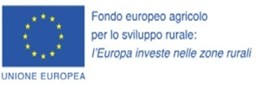 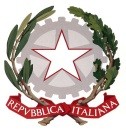 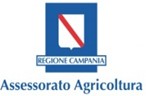 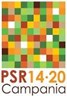 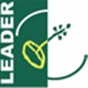 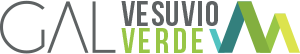 Allegato n. 4DICHIARAZIONE SOSTITUTIVA DI ATTO DI NOTORIETA’(Art. 47 del D.P.R. 28 dicembre 2000, n. 445)Oggetto: PSR Campania 2014-2020. MISURA 19 – Sviluppo locale di tipo Partecipativo – LEADER. Sottomisura 19.2. T.I. 19.2.1 “Strategie di Sviluppo Locale” in attuazione della Misura 7 - Tipologia di intervento 7.5.1 “Sostegno a investimenti di fruizione pubblica in infrastrutture ricreative e turistiche su piccola scala”Soggetto richiedente:  	Comunicazione di avvio dell’intervento.Il/La sottoscritto/a_________________________________ nato/a a_______________ (Prov.___) il 	, Codice Fiscale 	, residente a 	in via/Piazza 	n. 	(CAP______________),   in   qualità   di  legalerappresentante	 	,	con	sede	legale	in(Prov 	)	alla	via/Piazza 	n. 	(CAP_____________),		partita		IVA/Codice Fiscale_________________________________________________	telefono			 fax_______________			email_____________________________________PEC 	consapevole delle sanzioni penali per le ipotesi di falsità in atti e di dichiarazioni mendaci e della  conseguente decadenza dai benefici di cui agli art. 75 e 76 del D.P.R. 28 dicembre 2000, n. 445;a conoscenza del fatto che saranno effettuati controlli anche a campione sulla veridicità delle dichiarazioni rese;DICHIARAdi aver dato avvio all’intervento, così come previsto dal Progetto ammesso a finanziamento, in data 	 come evidenziato dal documento probante l’avvio, allegato alla presente in copia conforme all’originale.Informativa trattamento dati personaliAi sensi e per gli effetti degli artt. 13 e 14 Reg (UE)679/2016, Regolamento europeo sulla protezione dei dati, i dati personali raccolti saranno trattati anche con strumenti informatici, esclusivamente nell’ambitodel procedimento per il quale tali dichiarazioni vengono rese. L’interessato ha diritto di accesso ai dati personali e ad ottenere le informazioni previste ai sensi dell’art. 15 del Reg (UE)679/2016.“Il sottoscritto 	_ dichiara di avere ricevuto le informazioni di cui all’art.13 del Regolamento UE 2016/679, in particolare riguardo ai diritti riconosciuti dal Regolamento UE 2016/679 e di acconsentire, ai sensi e per gli effetti dell’art. 7 e ss. del Regolamento, al trattamento dei dati personali, anche particolari, con le modalità e per le finalità indicate nella informativa stessa, comunque strettamente connesse e strumentali alla gestione delle finalità di cui all’informativa.”Luogo e data, …………………….Timbro e firmaAi sensi e per gli effetti dell’art. 38, D.P.R. 445 del 28/12/2000 e ss.mm.ii., si allega copia del documento di riconoscimento del/i dichiarante/i in corso di validità.